PERIODO MEDIO DE PAGO A PROVEEDORES 2017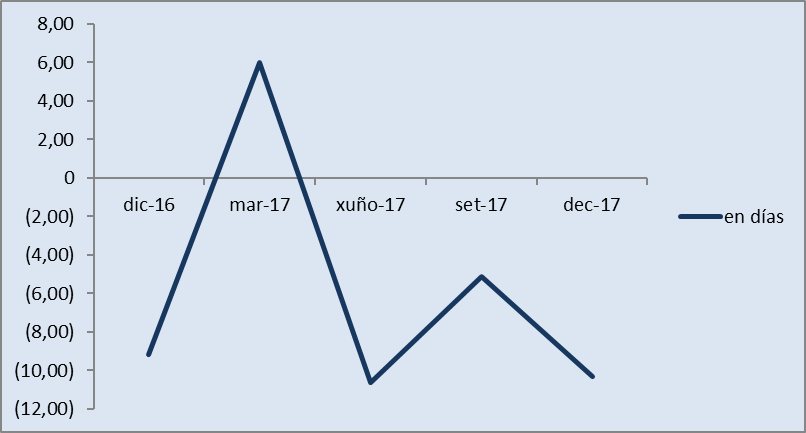 * Cando o dato se reflexe entre paréntese, refírese a un importe negativo, representativo ben dunha maior celeridade, en termo medio, no pago por parte da Entidade en relación ao periodo máximo previsto legalmente con carácter xeral para dar conformidade á factura, ou ben a que as operacións pendentes de pago da Entidade atópanse, en termo medio, nun momento anterior a dito periodo máximo.Periodo de referenciaRatio de 
Operacións 
Pagadas *Importe de 
Pagos 
RealizadosRatio de 
Operacións 
Pendentes de 
Pago *Importe de 
Pagos 
PendentesPeriodo Medio 
de Pago *dic-16(16,92)351.285,60 €54,9642.305,33 €(9,19)mar-17(2,48)155.774,50 €32,4849.760,07 €5,98xuño-17(7,47)443.162,25 €(18,84)170.395,89 €(10,63)set-17(9,08)515.492,95 €29,2559.287,03 €(5,13)dec-17(15,04)590.131,47 €24,7878.997,42 €(10,34)Periodo de referenciaRatio de 
Operacións 
Pagadas *Importe de 
Pagos 
RealizadosRatio de 
Operacións 
Pendentes de 
Pago *Importe de 
Pagos 
PendentesPeriodo Medio 
de Pago *dic-16(16,92)351.285,60 €54,9642.305,33 €(9,19)mar-17(2,48)155.774,50 €32,4849.760,07 €5,98xuño-17(7,47)443.162,25 €(18,84)170.395,89 €(10,63)